臺北市立瑠公國民中學108學年度第一學期七年級數學科第一次定期評量答案卷※答案卷請以黑色原子筆作答七年_____班_____號 姓名:_______________一、選擇題：(1～10每題2分，11～20每題3分，共50分)二、填充題：(每小題3分，共30分)三.綜合題：共20分(每題都要有計算過程，無計算過程以0分計)12345678910BDABDABADC11121314151617181920ABDDCBCCAC123451929666661. 數線上有A、B　、C、D相異 四個點，若C點為A、B　中點，C、D　兩點相距4個單位長。求： (1) 的長度。(2分)           (2) C點的坐標。(2分)          (3) D點的所有可能坐標。(2分)       答：                (答對1個給1分)2. 計算 。 (4分)      …1分   ………………………2分   ………………………………………3分   ……………………………………………4分答： 3. (1) 計算 。 (3分)     (2) 將所得的值以科學記號表示。(2分) (1) ==  過程中有呈現出下面四項的任何1-3個的正確值  給1分，4個全正確給2分。(2)若第(1)小題得到的值錯誤，能將第(1)小題的錯誤     值取絕對值後，得到合理的科學記號，給1分(未     取絕對值者不給分)。    答：    4. 姜寧酷愛爬山，也是環境的愛護者，在每天清晨登山活動中，她會把沿路看到的鐵鋁罐、寶特瓶撿拾下山，依她過去的經驗，平均每日可撿拾鐵鋁罐、寶特瓶共50個。下表是她依每天平均數量50個為基準，本週的撿拾情況記錄表，例如：星期一比每天平均數量多撿12個，記為＋12，其中星期日的資料不慎撕毀。已知她本週總共撿拾462個，回答下列問題：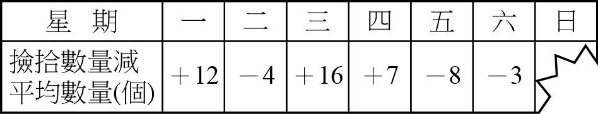     (1)　本週日她共撿拾多少個？(3分)                                   (2)　承第(1)題，撿拾最多和最少的兩天，數量差是多少個？(2分)     (1)能呈現出星期一到星期六中，1-6個撿拾的正確數量(或者計算出星期一到星期六的撿拾數量共多出20個)，給1分。(一62、二46、三66、四57、五42、六47)  能算到星期一到星期六撿拾的總數量320個，共給2分。(2)能表達出撿拾最多為142(或+92)或最少為42(或-8)，給1分。     答： 個   個  